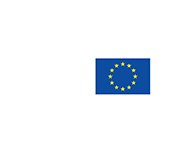 Choisissez la langue de votre document :bg - българскиes - españolcs - češtinada - danskde - Deutschet - eesti keelel - ελληνικάen - Englishfr - françaisga - Gaeilgehr - hrvatskiit - italiano (selezionato)lv - latviešu valodalt - lietuvių kalbahu - magyarmt - Maltinl - Nederlandspl - polskipt - portuguêsro - românăsk - slovenčinasl - slovenščinafi - suomisv - svenska